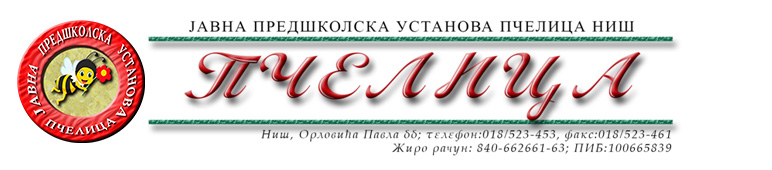 КОНКУРСНА ДОКУМЕНТАЦИЈА ЗА НАБАВКУ УСЛУГА БР.43. ОДРЖАВАЊЕ ВЕБ САЈТА УСТАНОВЕОБРАЗАЦ ПОНУДЕ ЗА НАВАКУ УСЛУГА БР. 43. ОДРЖАВАЊЕ ВЕБ САЈТА УСТАНОВЕТЕХНИЧКА СПЕЦИФИКАЦИЈАРОК ВАЖЕЊА ПОНУДЕ: _____________дана (не може бити краћи од 30 дана) од дана отварања понуда.УСЛОВИ И НАЧИН ПЛАЋАЊА: У року од 45 (четрдесетпет) дана од дана пријема исправног рачуна (фактуре) са тачно наведеним називима и врсти пружених услуга.У Нишу,   ____.____.2022.године      			       		ПОНУЂАЧМ.П.        	_____________________                                                                                      		(потпис овлашћеног лица)Под пуном материјалном и кривичном одговорношћу, као заступник понуђача, дајем следећуИ З Ј А В УПонуђач  _______________________________________из ____________________, у поступку  набавке услуга број 43. Одржавање веб сајта Установе, испуњава све услове дефинисане конкурсном документацијом за предметну  набавку и то:да је регистрован је код надлежног органа, односно уписан у одговарајући регистар;да он и његов законски заступник није осуђиван за неко од кривичних дела као члан организоване криминалне групе, да није осуђиван за кривична дела против привреде, кривична дела против животне средине, кривично дело примања или давања мита и кривично дело преваре;да није изречена мера забране обављања делатности на снази у време објаве/слања позива за доставу понуде;да је измирио доспеле порезе, доприносе и друге јавне дажбине у складу са прописима Републике Србије или стране државе када има седиште на њеној територији;да је поштовао обавезе које произлазе из важећих прописа о заштити на раду, запошљавању и условима рада, заштити животне средине и гарантује да је ималац права интелектуалне својине;Понуђач овом Изјавом, под пуном материјалном и кривичном одговорношћу потврђује  да је понуду у поступку набавке услуга број 43. Одржавање веб сајта Установе, поднео потпуно независно и без договора са другим понуђачима или заинтересованим лицима.У Нишу,   ____.____.2022.године      			       		ПОНУЂАЧМ.П.        	_____________________                                                                                      		(потпис овлашћеног лица)                                                                                                                                                                       Број понуде Назив понуђачаАдреса седишта понуђачаОсоба за контактОдговорна особа/потписник уговораКонтакт телефонТекући рачун и назив банкеМатични бројПИБЕлектронска поштаРедниброј                                   Назив услугеЈед.мере/Кол-ичинаЦена без ПДВ-а за један месецУкупна цена без ПДВ-а (за 12 месеци)   1.Одржавање веб сајта:-Унос огласа у вези ЈН,-Постављање важних и хитних информација у року од пар сати,-Унос и ажурирање вести и општих текстова по потреби,-Buckup сајта једном месечно,-Враћање сајта из најновијег Backup-а у функационално стање услед евентуалног хакерског напада или техничких проблема условљених CMS платформом,-Техничко ажурирање платформе,-Видљивост сајта на телефону и таблету и -Годишњи домен и хостингМесечна услуга/12Укупна цена без ПДВ-аУкупан ПДВУкупна цена са ПДВ-ом